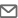 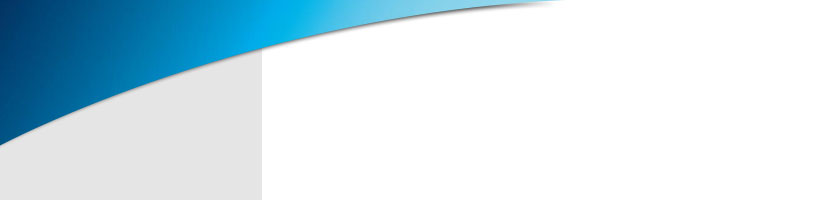 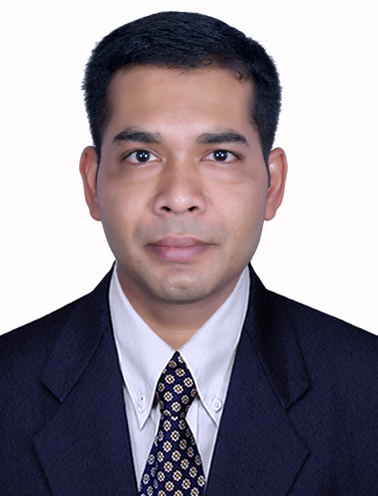 Core Competencies 
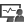 Targeting assignment in Banking Operations with an organisation of reputeIndustry Preference: Banking& OperationsCore Competencies 
Profile Summary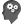 Core Competencies 
A competent professional with 12years of experience in Mortgage Functions in Banking Sector that includes1 year of Freelancing Experience Expertise in functions related to Client Servicing, Team Management and Process EnhancementsAcquired knowledge in managing Mortgage Operations across assignments and procedures, lending guidelines & technological resources; resourceful in conducting trend analysis for collections and forecasting cash flows and MIS reportingSteered customer centric operations and ensured customer satisfaction; achieved delivery / service quality normsPivotal in customer acquisition & retention, advising clients with different investment avenues in various financial products and services as well as tracking overall profitability of the organizationsAccurate and precise in all work related assignments with the skills to contribute to corporate financial goalsCareer Timeline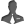 Career Timeline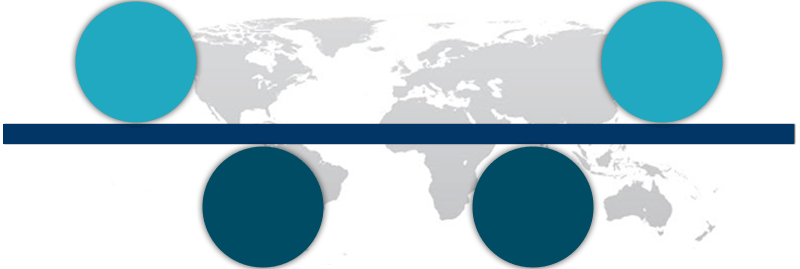 Professional ExperienceFeb’10 – Nov’19as Mortgage Releases Officer/SME/Financial AnalystKey Result Areas: Managing a team of 30 members and processing the daily requests in order to achieve agreed SLAs Analyzing customer requirements and releasing loansDelivering high level of customer service by completing the work in an accurate and timely mannerUnderstanding end-to-end process of Mortgage Release Process and preparing legal release documents for the settlementRetaining accurate records of loans, analyzing the effectiveness of the company’s credit control system and implementing changes to improve profitability and reduce bad debtInteracting with customers on disputed invoices and resolving their issues with a win-win strategySpearheading escalations and ensuring timely closure of the loansParticipating in resolving any customer queries and complaints and effectively and escalating as appropriateImproving the process, including process ideas that result in reduced customer effort (i.e. automation of processes, streamlining of processes)Supporting change initiatives in line with ANZ’s vision and valuesInspiring staff to exhibit behaviors, which demonstrate support for the business vision  Previous Experience Jan’08 – Sep’09Zenith Software Ltd., Bangalore as Process ExecutiveKey Result Areas: Worked on two international websites: www.hotelclub.com and www.ratestogo.comUpdated phone no, fax no, e-mail add, commission, payment method as per the particular hotel contract, hotel rates and so on Assessed the effectiveness of hotel sales, methods, costs, and resultsNov’05 – Apr’07 Barter Card Lanka Ltd., Sri Lanka as Trade CoordinatorFreelancing Experience Jul’04 – Jul’05 Opinion & Market Research Company, Bangalore as Marketing Consultant (Freelancer)	IT Skills Programming Languages: C, C++Operating System: Windows XP, 95, 98Additional Software: MS Office, HTMLEducation 2017	MBA(Banking Management & MIS) from Matrix Institute of Business Management2004	BCA from Bangalore University, India   	Personal Details Date: 18th April 1982Language Known: English, Hindi and Bengali Valid Driving License Professional ExperienceFeb’10 – Nov’19as Mortgage Releases Officer/SME/Financial AnalystKey Result Areas: Managing a team of 30 members and processing the daily requests in order to achieve agreed SLAs Analyzing customer requirements and releasing loansDelivering high level of customer service by completing the work in an accurate and timely mannerUnderstanding end-to-end process of Mortgage Release Process and preparing legal release documents for the settlementRetaining accurate records of loans, analyzing the effectiveness of the company’s credit control system and implementing changes to improve profitability and reduce bad debtInteracting with customers on disputed invoices and resolving their issues with a win-win strategySpearheading escalations and ensuring timely closure of the loansParticipating in resolving any customer queries and complaints and effectively and escalating as appropriateImproving the process, including process ideas that result in reduced customer effort (i.e. automation of processes, streamlining of processes)Supporting change initiatives in line with ANZ’s vision and valuesInspiring staff to exhibit behaviors, which demonstrate support for the business vision  Previous Experience Jan’08 – Sep’09Zenith Software Ltd., Bangalore as Process ExecutiveKey Result Areas: Worked on two international websites: www.hotelclub.com and www.ratestogo.comUpdated phone no, fax no, e-mail add, commission, payment method as per the particular hotel contract, hotel rates and so on Assessed the effectiveness of hotel sales, methods, costs, and resultsNov’05 – Apr’07 Barter Card Lanka Ltd., Sri Lanka as Trade CoordinatorFreelancing Experience Jul’04 – Jul’05 Opinion & Market Research Company, Bangalore as Marketing Consultant (Freelancer)	IT Skills Programming Languages: C, C++Operating System: Windows XP, 95, 98Additional Software: MS Office, HTMLEducation 2017	MBA(Banking Management & MIS) from Matrix Institute of Business Management2004	BCA from Bangalore University, India   	Personal Details Date: 18th April 1982Language Known: English, Hindi and Bengali Valid Driving License 